ANEXO L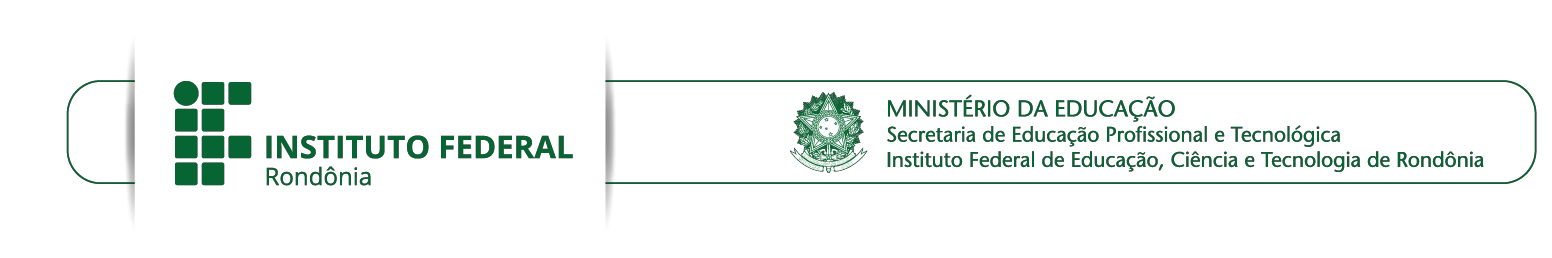  III. APRESENTAÇÃO DO PROJETO (máximo de 10 páginas):	1. Introdução/Histórico da construção da proposta 2. Objetivos	Geral: Específicos: 3. Justificativa	 4. Referenciais teóricos de embasamento	 5. Atividades previstas	6. Metodologias a serem utilizadas 7. Infraestrutura necessária (detalhado)	Infraestrutura: 8. Resultados esperados 9. Acompanhamento e avaliação do projeto	(Apresentar os indicadores que serão utilizados na análise e na avaliação do Projeto, que permitirão acompanhar a execução dos objetivos gerais e específicos propostos. Os indicadores podem ser quantitativos e/ou qualitativos e se referir aos agentes do Projeto - docentes, estudantes, técnicos e parceiros externos, bem como aos instrumentos e metodologias utilizadas).Referências